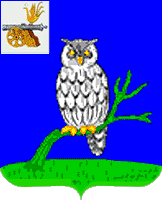 СЫЧЕВСКАЯ РАЙОННАЯ ДУМАРЕШЕНИЕ«     » июль 2023 года                                                                                           № Об обращении к временно исполняющему обязанности Губернатора Смоленской области 
В.Н.Анохину по вопросу назначения членов конкурсной комиссии по отбору кандидатов на должность Главы муниципального образования «Сычевский район» Смоленской областиВ соответствии с частью 21 статьи 36 Федерального закона                                  от 6 октября 2003 года № 131-ФЗ «Об общих принципах организации местного самоуправления в Российской Федерации», частью 3 статьи 27 Устава муниципального образования «Сычевский район» Смоленской области, 
пунктом 4.3 Положения о порядке проведения конкурса по отбору кандидатов 
на должность Главы муниципального образования «Сычевский район» Смоленской области, утвержденного решением Сычевской районной Думы от 24.08.2015 № 333 (в редакции решений Сычевской районной Думы от 22.09.2015 № 3, от 27.12.2019 
№ 244,), Сычевская районная Дума                                     РЕШИЛА:       Поручить председателю Сычевской районной Думы М.А. Лопуховой обратиться к временно исполняющему обязанности Губернатора Смоленской области В.Н. Анохину по вопросу назначения членов конкурсной комиссии по отбору кандидатов на должность Главы муниципального образования «Сычевский район» Смоленской области.Председатель Сычевской районной Думы                                                                    М.А. Лопухова